 Cloud graphic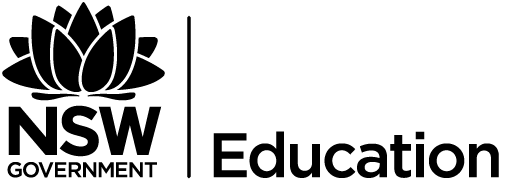 The Common Module: Texts and Human Experience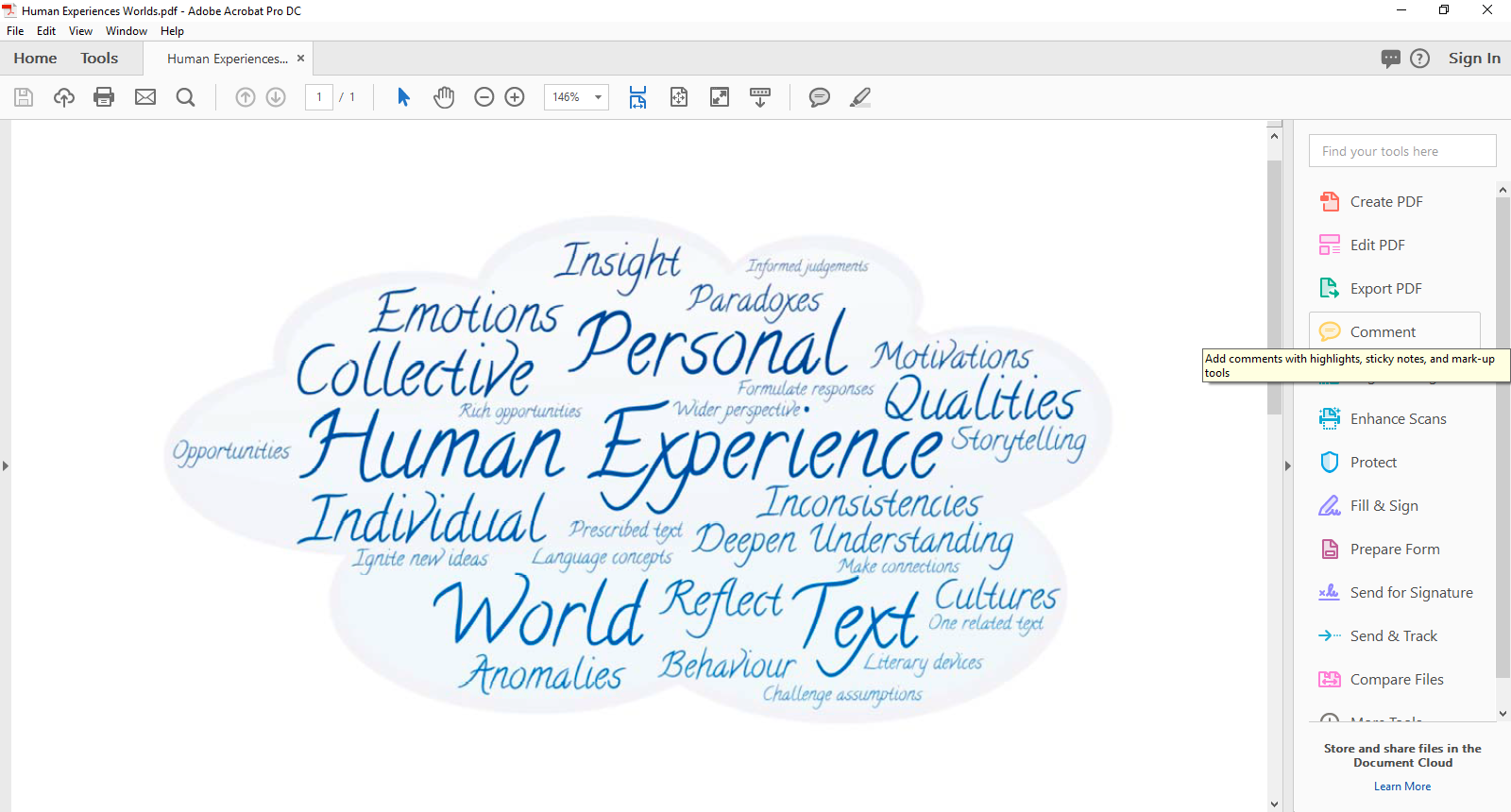 